World History 						Name_____________________Goal 1 Study GuideTomlin 2014Multiple Choice Question:1. Reason’s for the development of an early civilization in the Tigris-Euphrates river valley.2. Characteristics of early civilizations that developed along the Nile, the Tigris-Euphrates and the Huang He (Yellow River) valleys.3. The early civilizations of the Nile River Valley, Mesopotamia, and the Yellow River Valley.4. Similarities of the civilizations of the Sumerians, the Egyptians, and the Chinese.5. Hammurabi’s Code6. Babylonian society 7.   Polytheism8.  MonotheismWhere did the earliest civilizations tend to develop?What region of the world saw the development of the earliest civilizations?Which of the following early river valley civilizations developed in the greatest state of isolation from the others?Early civilizations and writingWhich of the following did ancient Egyptian, Shang and Sumerian civilizations all have in common?.Document 1: The    Civilization/The 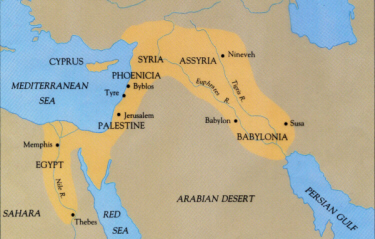 Why is the area of the Tigris-Euphrates called the “Fertile Crescent?”Why was the Tigris and Euphrates Rivers important to ancient Sumerians?Explain the importance of the Nile River to ancient Egypt?How was life along the Yellow River both similar and different from life along the Nile River?Monotheism                   Cultural DiffusionCuneiformRiversPolytheism PyramidsGilgamesh EpicHammurabi Code Mandate to HeavenMummification  SiltCity-statesHieroglyphicsTheocracyZigguratEmpirePharaohDynasty Fertile CrescentIrrigation Ditches SailRosetta Stone Feudalism 